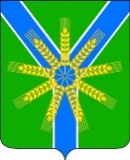 СОВЕТБратского сельского поселения Усть-Лабинского района третьего созываРЕШЕНИЕот 27.10.2017 г.								№ 4хутор Братский								протокол № 49Об утверждении Порядка общественного участия в принятии решений и реализации проектов комплексного благоустройства и развития комфортной среды в Братском сельском поселении Усть-Лабинского района В соответствии  с пунктом 18, 19 части 1 статьи 14 Федерального закона от 06 октября 2003 года № 131-ФЗ «Об общих принципах организации местного самоуправления в Российской Федерации»,  Приказом Минстроя России от 21 февраля 2017 г. № 114/пр "Об утверждении методических рекомендаций по подготовке государственных (муниципальных) программ формирования современной городской среды в рамках реализации приоритетного проекта "Формирование комфортной городской среды" на 2017 год",  Постановлением Правительства РФ от 10.02.2017 г. № 169 «Об утверждении Правил предоставления и распределения субсидий из федерального бюджета бюджетам субъектов Российской Федерации на поддержку государственных программ субъектов Российской Федерации и муниципальных программ формирования городской среды», Уставом Братского сельского поселения Усть-Лабинского района, Совет Братского сельского поселения Усть-Лабинского района р е ш и л:1. Утвердить Порядок общественного участия в принятии решений и реализации проектов комплексного благоустройства и развития комфортной среды в муниципальном образовании Братское сельское поселение   Усть-Лабинского района, согласно приложению.2. Общему отделу администрации Братского сельского поселения Усть-Лабинского района (Коломийцева) обнародовать настоящее решение и разместить в сети «Интернет».3. Контроль за исполнением настоящего решения возложить на главу Братского сельского поселения Усть-Лабинского района Г.М.Павлову.4. Настоящее решение вступает в силу со дня его официального обнародования.Председатель Совета Братскогосельского поселения Усть-Лабинского района			Е.В.ФоминоваГлава Братского сельского поселения Усть-Лабинского района					Г.М.ПавловаПриложение к решениюСовета Братского сельскогопоселения Усть-Лабинского районаот 27.10.2017 года № 4Протокол №49Порядок общественного участия в принятиирешений и реализации проектов комплексного благоустройстваи развития комфортной среды в Братском сельском поселении Усть-Лабинского района1. Общие принципы и подходыК деятельности по благоустройству территорий относят:- разработку проектной документации по благоустройству территорий, - выполнение мероприятий по благоустройству территорий и содержание объектов благоустройства.1.2. Под проектной документацией по благоустройству территории Братского сельского поселения Усть-Лабинского района (далее по тексту Братского сельского поселения) понимается пакет документации, основанной на стратегии развития Братского сельского поселения и концепции, отражающей потребности жителей муниципального образования Братское сельское поселение Усть-Лабинского района, который содержит материалы в текстовой и графической форме и определяет проектные решения по благоустройству территории. Состав данной документации может быть различным в зависимости от того, к какому объекту благоустройства он относится. Предлагаемые в проектной документации по благоустройству решения готовятся по результатам социологических, архитектурных, градостроительных и иных исследований (опросов), социально-экономической оценки эффективности проектных решений.1.3. Развитие комфортной среды необходимо осуществлять путем улучшения, обновления, трансформации, использования лучших практик и технологий, в том числе путем развития инфраструктуры, системы управления, технологий, коммуникаций между жителями и сообществами, путем осуществления комплексных проектов по благоустройству, предусматривающих одновременное использование различных элементов благоустройства, обеспечивающих повышение удобства использования и визуальной привлекательности благоустраиваемой территории.1.4. Содержание объектов благоустройства осуществлять путем поддержания в надлежащем техническом, физическом, эстетическом состоянии объектов благоустройства, их отдельных элементов в соответствии с эксплуатационными требованиями. При разработке и выборе проектов по благоустройству территорий важным критерием является стоимость их эксплуатации и содержания.1.5. Участниками деятельности по благоустройству могут выступать:а) население Братского сельского поселения, которое формирует запрос на благоустройство и принимает участие в оценке предлагаемых решений. В отдельных случаях жители сельского поселения участвуют в выполнении работ. Жители могут быть представлены общественными организациями и объединениями;б) Администрация муниципального образования Братского сельского поселения, которая формирует техническое задание, выбирает исполнителей и обеспечивает финансирование в пределах своих полномочий;в) хозяйствующие субъекты, осуществляющие деятельность на территории муниципального образования Братского сельского поселения, которые могут участвовать в формировании запроса на благоустройство, а также в финансировании мероприятий по благоустройству;г) представители профессионального сообщества, в том числе ландшафтные архитекторы, специалисты по благоустройству и озеленению, архитекторы и дизайнеры, разрабатывающие концепции и проекты благоустройства, рабочую документацию;д) исполнители работ, специалисты по благоустройству и озеленению, в том числе возведению малых архитектурных форм;е) иные лица.1.6. Необходимо обеспечить участие жителей сельского поселения в подготовке и реализации проектов по благоустройству в целях повышения эффективности расходов на благоустройство и качества реализованных проектов, а также обеспечения сохранности созданных объектов благоустройства.1.7. Участие жителей может быть прямым или опосредованным через общественные организации, в том числе организации, объединяющие профессиональных проектировщиков - архитекторов, ландшафтных архитекторов, дизайнеров, а также ассоциации и объединения предпринимателей. Оно осуществляется путем инициирования проектов благоустройства, участия в обсуждении проектных решений и, в некоторых случаях, реализации принятия решений.1.8. Концепцию благоустройства для каждой территории необходимо создавать с учетом потребностей и запросов жителей и других участников деятельности по благоустройству и при их непосредственном участии на всех этапах создания концепции, а также с учетом стратегических задач комплексного устойчивого развития комфортной среды, в том числе формирования возможности для создания новых связей, общения и взаимодействия отдельных граждан и сообществ, их участия в проектировании и реализации проектов по развитию территории, содержанию объектов благоустройства и для других форм взаимодействия жителей населенного пункта.1.9. Территории Братского сельского поселения, удобно расположенные и легко доступные для большого числа жителей поселения, должны использовать с максимальной эффективностью, на протяжении как можно более длительного времени и в любой сезон. Необходимо предусмотреть взаимосвязь пространств территорий, доступность объектов инфраструктуры, в том числе за счет ликвидации необоснованных барьеров и препятствий. Реализация комплексных проектов благоустройства осуществляется с привлечением собственников земельных участков, находящихся в непосредственной близости от территории комплексных проектов благоустройства и иных заинтересованных сторон (застройщиков, управляющих организаций, объединений граждан и предпринимателей, собственников и арендаторов коммерческих помещений в прилегающих зданиях), в том числе с использованием механизмов государственно-частного партнерства. Разрабатываются единые или согласованные проекты благоустройства для связанных между собой территорий сельского поселения, расположенных на участках, имеющих разных владельцев.Принципы качества комфортной среды Обеспечение качества комфортной среды при реализации проектов благоустройства территорий достигается путем реализации следующих принципов:2.1. Принцип функционального разнообразия - насыщенность территории населенного пункта (жилого массива) разнообразными социальными и коммерческими сервисами.2.2. Принцип комфортной организации пешеходной среды – создание условий для приятных, безопасных, удобных пешеходных прогулок. Привлекательность пешеходных прогулок обеспечивается путем совмещения различных функций (транзитная, коммуникационная, рекреационная, потребительская) на пешеходных маршрутах, а так же обеспечением доступности пешеходных прогулок для различных категорий граждан, в том числе для маломобильных групп граждан при различных погодных условиях.2.3. Принцип комфортной мобильности - наличие у жителей сопоставимых по скорости и уровню комфорта возможностей доступа к основным точкам притяжения в населенном пункте и за его пределами при помощи различных видов транспорта (личный автотранспорт, различные виды общественного транспорта, велосипед).2.4. Принцип комфортной среды для общения - гармоничное размещение в населенном пункте площадей, улиц, пешеходных зон, скверов, парков (далее - общественные пространства), которые постоянно и без платы за посещение доступны для населения, в том числе и территории с ограниченным доступом посторонних людей, предназначенных для уединенного общения и проведения времени (далее - приватное пространство).2.5. Принцип насыщенности общественных и приватных пространств разнообразными элементами природной среды – это рациональное размещение зеленых насаждений, водных объектов и др. на различной площади, плотности территориального размещения и пространственной организации в зависимости от функционального назначения части территории.2.6. Реализация принципов комфортной среды для общения и комфортной пешеходной среды предполагает создание условий для защиты общественных и приватных пространств от вредных факторов среды (шум, пыль, загазованность) эффективными архитектурно-планировочными приемами.2.7. Общественные пространства обеспечивают принцип пространственной и планировочной взаимосвязи жилой и общественной среды, точек притяжения людей, транспортных узлов на всех уровнях.Реализация проектов по благоустройству территорий3.1. Определение конкретных зон, территорий, объектов для проведения работ по благоустройству, очередность реализации проектов, объемы и источники финансирования устанавливаются в соответствующей муниципальной программе по благоустройству территории, принимаемой органами местного самоуправления.3.2. В рамках разработки муниципальной программы по благоустройству территории сельского поселения проводится инвентаризация объектов благоустройства и разрабатываются паспорта объектов благоустройства.3.2.1. В паспорте отображается следующая информация:- о собственниках и границах земельных участков, формирующих территорию объекта благоустройства;- ситуационный план;- элементы благоустройства,- сведения о текущем состоянии;- сведения о планируемых мероприятиях по благоустройству территорий.3.3. Обоснование предложений по определению конкретных зон, территорий, объектов для проведения работ по благоустройству, установления их границ, определения очередности реализации проектов, объемов и источников финансирования для последующего учета в составе документов стратегического, территориального планирования, планировки территории осуществляется на основе комплексного исследования современного состояния и потенциала развития территории муниципального образования (элемента планировочной структуры).3.4. В качестве приоритетных объектов благоустройства выбираются активно посещаемые или имеющие очевидный потенциал для роста пешеходных потоков территории населенного пункта, с учетом объективной потребности в развитии тех или иных общественных пространств, экономической эффективности реализации и планов развития муниципального образования.4. Формы и механизмы общественного участия в принятиирешений и реализации проектов комплексного благоустройстваи развития комфортной среды4.1. Задачи, эффективность и формы общественного участия.4.1.1. Вовлеченность в принятие решений и реализацию проектов, реальный учет мнения всех участников деятельности по благоустройству, повышает их удовлетворенность городской средой, формирует положительный эмоциональный фон, ведет к повышению субъективного восприятия качества жизни (реализуя базовую потребность человека быть услышанным, влиять на происходящее в его среде жизни).4.1.2. Участие в развитии комфортной среды создает новые возможности для общения, творчества и повышает субъективное восприятие качества жизни (реализуя базовую потребность в сопричастности, потребность принадлежности к целому). Важно, чтобы физическая и социальная среда, и культура подчеркивали общность и личную ответственность, стимулировали общение жителей по вопросам повседневной жизни, совместному решению задач, созданию новых идей, некоммерческих и коммерческих проектов.4.1.3. Общественное участие на этапе планирования и проектирования снижает количество и глубину несогласованностей, противоречий и конфликтов, снижает возможные затраты по их разрешению, повышает согласованность и доверие между органами муниципальной власти и жителями муниципального образования, формирует лояльность со стороны населения.4.1.4. Приглашение со стороны органов власти к участию в развитии территории местных профессионалов, активных жителей, представителей сообществ и различных объединений и организаций (далее - заинтересованные лица) содействует развитию местных кадров, предоставляет новые возможности для повышения социальной связанности, развивает социальный капитал муниципального образования и способствует учету различных мнений, объективному повышению качества решений.4.2. Основные решения.а) формирование новых общественных институтов, обеспечивающих максимально эффективное представление интересов и включение способностей и ресурсов всех заинтересованных лиц в процесс развития территории;б) разработка внутренних правил, регулирующих процесс общественного участия;в) применение технологий, которые позволяют совмещать разнообразие мнений и интересов с необходимостью принимать максимально эффективные рациональные решения, в том числе в условиях нехватки временных ресурсов, технической сложности решаемых задач и отсутствия достаточной глубины специальных знаний у заинтересованных лиц;г) в целях обеспечения широкого участия всех заинтересованных лиц и оптимального сочетания общественных интересов и пожеланий, профессиональной экспертизы, необходимо провести следующие процедуры:1 этап: максимизация общественного участия на этапе выявления общественного запроса, формулировки движущих ценностей и определения целей рассматриваемого проекта;2 этап: совмещение общественного участия и профессиональной экспертизы в выработке альтернативных концепций решения задачи, в том числе с использованием механизма проектных семинаров и открытых конкурсов;3 этап: рассмотрение созданных вариантов с вовлечением всех заинтересованных лиц, имеющих отношение к данной территории и данному вопросу;4 этап: передача выбранной концепции на доработку специалистам, вновь и рассмотрение финального решения, в том числе усиление его эффективности и привлекательности с участием всех заинтересованных лиц.4.2.1. Все формы общественного участия необходимо направлять на наиболее полное включение всех заинтересованных лиц, на выявление их интересов и ценностей, их отражение в проектировании любых изменений в сельском поселении, на достижение согласия по целям и планам реализации проектов, на мобилизацию и объединение всех заинтересованных лиц вокруг проектов, реализующих стратегию развития территории муниципального образования Братского сельского поселения.4.2.2. Открытое обсуждение проектов благоустройства территорий необходимо организовать на этапе формулирования задач проекта и по итогам каждого из этапов проектирования.4.2.3. Все решения, касающиеся благоустройства и развития территорий,  принимать открыто и гласно, с учетом мнения жителей соответствующих территорий и иных заинтересованных лиц.4.2.4. Для повышения уровня доступности информации и информирования населения и заинтересованных лиц о задачах и проектах в сфере благоустройства и комплексного развития комфортной среды используется сайт муниципального образования Братского сельского поселения, т.е. интерактивный портал в информационно-телекоммуникационной сети «Интернет» (далее - сеть Интернет), предоставляющий наиболее полную и актуальную информацию в данной сфере - организованную и представленную максимально понятным образом для пользователей портала.4.2.5. В свободном доступе на сайте муниципального образования Братского сельского поселения http://bratskoesp.ru размещается основная проектная и конкурсная документация, а также фотоматериалы публичных обсуждений проектов благоустройства. Кроме того, всем желающим предоставляется возможность публичного комментирования и обсуждения материалов проектов путем направления обращения через интернет-приёмную.4.3. Формы общественного участия4.3.1. Для осуществления участия граждан и иных заинтересованных лиц в процессе принятия решений и реализации проектов комплексного благоустройства используются следующие формы:а) совместное определение целей и задач по развитию территории, инвентаризация проблем и потенциалов среды;б) определение основных видов активностей, функциональных зон общественных пространств, под которыми понимаются части территории муниципального образования, для которых определены границы и преимущественный вид деятельности (функция), для которой предназначена данная часть территории, и их взаимного расположения на выбранной территории. При этом возможно определение нескольких преимущественных видов деятельности для одной и той же функциональной зоны (многофункциональные зоны);в) обсуждение и выбор типа оборудования, некапитальных объектов, малых архитектурных форм, включая определение их функционального назначения, соответствующих габаритов, стилевого решения, материалов;г) консультации в выборе типов покрытий, с учетом функционального зонирования территории;д) консультации по предполагаемым типам озеленения;е) консультации по предполагаемым типам освещения и осветительного оборудования;ж) участие в разработке проекта, обсуждение решений с архитекторами, ландшафтными архитекторами, проектировщиками и другими профильными специалистами;з) одобрение проектных решений участниками процесса проектирования и будущими пользователями, включая местных жителей, собственников соседних территорий и других заинтересованных лиц;и) осуществление общественного контроля над процессом реализации проекта (включая как возможность для контроля со стороны любых заинтересованных сторон, так и формирование рабочей группы, общественного совета проекта, либо наблюдательного совета проекта);к) осуществление общественного контроля над процессом эксплуатации территории (включая как возможность для контроля со стороны любых заинтересованных сторон, региональных центров общественного контроля, так и формирование рабочей группы, общественного совета проекта, либо наблюдательного совета проекта для проведения регулярной оценки эксплуатации территории).4.3.2. При реализации проектов проводить информирование общественности о планирующихся изменениях и возможности участия в этом процессе.4.3.3. Информирование осуществляется путем:а) размещением на сайте муниципального образования в разделе «Формирование комфортной городской среды» в подразделе «Благоустройство территорий», которое будет решать задачи по сбору информации, обеспечению «онлайн» участия и регулярном информировании о ходе проекта, с публикацией фото, видео и текстовых отчетов по итогам проведения общественных обсуждений;б) вывешивания объявлений на информационных досках в населенных пунктах, в которых идёт обсуждение проектируемого объекта (дворовой территории, общественной территории), в наиболее посещаемых местах (Дом культуры), на площадке проведения общественных обсуждений (в зоне входной группы, на специальных информационных стендах);в) информирования местных жителей через школу и детский сад, в том числе школьные проекты: организация конкурса рисунков, сборы пожеланий, сочинений, макетов, проектов, распространение анкет и приглашения родителей учащихся;г) индивидуальных приглашений участников встречи лично, по электронной почте или по телефону;д) установки стендов с устройствами для заполнения и сбора небольших анкет, для проведения сбора пожеланий жителей и доведения информации. Стенды могут работать как для сбора анкет, информации и обратной связи, так и в качестве площадок для обнародования всех этапов процесса проектирования и отчетов по итогам проведения общественных обсуждений. Стенды  расположены в Доме культуры и Администрации Штурмовского сельсовета.е) использование социальных сетей для обеспечения донесения информации до различных общественных объединений и профессиональных сообществ;4.4. Механизмы общественного участия.4.4.1. Обсуждение проектов проводить в интерактивном формате с использованием широкого набора инструментов для вовлечения и обеспечения участия и современных групповых методов работы, а также всеми способами, предусмотренными Федеральным законом от 21 июля 2014 г. N 212-ФЗ "Об основах общественного контроля в Российской Федерации".3.4.2. При обсуждении проектов возможно использование следующих инструментов:- анкетирование, - опросы, - работа с отдельными группами пользователей, - проведение общественных обсуждений, - проведение дизайн-игр с участием взрослых и детей, - организация проектных мастерских со школьниками, - школьные проекты (рисунки, сочинения, пожелания, макеты), - проведение оценки эксплуатации территории.4.4.3. На каждом этапе проектирования необходимо выбирать наиболее подходящие для конкретной ситуации механизмы, наиболее простые и понятные для всех заинтересованных в проекте сторон.4.4.4. Для проведения общественных обсуждений используются помещения Дом культуры, школы, Администрации.4.4.5. По итогам встреч, дизайн-игр и любых других форматов общественных обсуждений сформировывается отчет мероприятия, фотоотчет, размещается в публичный доступ как на информационных стендах проекта, так и на официальном сайте муниципального образования  для отслеживания гражданами процесса развития проекта, а также комментирования и включения в этот процесс на любом этапе.4.4.6. Для обеспечения квалифицированного участия заблаговременно до проведения самого общественного обсуждения достоверная и актуальная информация о проекте, результатах предпроектного исследования, а также сам проект подлежит публикации.Общественный контроль5.1. Общественный контроль является одним из механизмов общественного участия.5.2. Для ведения общественного контроля создаются необходимые условия, в том числе в рамках организации деятельности интерактивных порталов в сети Интернет.5.3. Общественный контроль в области благоустройства осуществляется любыми заинтересованными физическими и юридическими лицами, в том числе с использованием технических средств для фото-, видеофиксации, а также интерактивных порталов в сети Интернет.Информация о выявленных и зафиксированных в рамках общественного контроля нарушениях в области благоустройства направляется для принятия мер в Администрацию муниципального образования, на интерактивный портал в сети Интернет.5.4. Общественный контроль в области благоустройства осуществляется с учетом положений,  законов и иных нормативных правовых актов об обеспечении открытости информации и общественном контроле в области благоустройства, жилищных и коммунальных услугУчастие лиц, осуществляющих предпринимательскую деятельность, в реализации комплексных проектов по благоустройству и созданию комфортной городской среды.Создание комфортной среды направлено на повышение привлекательности муниципального образования Штурмовского сельсовета для частных инвесторов с целью создания новых предприятий и рабочих мест. Реализация комплексных проектов по благоустройству и созданию комфортной среды осуществляется с учетом интересов лиц, осуществляющих предпринимательскую деятельность, в том числе с привлечением их к участию.Участие лиц, осуществляющих предпринимательскую деятельность, в реализации комплексных проектов благоустройства заключается:а) в создании и предоставлении разного рода услуг и сервисов для посетителей общественных пространств;б) в приведении в соответствие с требованиями проектных решений фасадов, принадлежащих или арендуемых объектов, в том числе размещенных на них вывесок;в) в строительстве, реконструкции, реставрации объектов недвижимости;г) в производстве или размещении элементов благоустройства;д) в комплексном благоустройстве отдельных территорий, прилегающих к территориям, благоустраиваемым за счет средств муниципального образования;е) в организации мероприятий, обеспечивающих приток посетителей на создаваемые общественные пространства;ж) в организации уборки благоустроенных территорий, предоставлении средств для подготовки проектов или проведения творческих конкурсов на разработку архитектурных концепций общественных пространств;з) в иных формах.6.4. В реализации комплексных проектов благоустройства могут принимать участие лица, осуществляющие предпринимательскую деятельность в различных сферах, в том числе в сфере строительства, предоставления услуг общественного питания, оказания туристических услуг, оказания услуг в сфере образования и культуры.6.5. Вовлечение лиц, осуществляющих предпринимательскую деятельность, в реализацию комплексных проектов благоустройства на стадии проектирования общественных пространств, проводить путем подготовки технического задания, выбора зон для благоустройства.Глава Братского сельского поселения Усть-Лабинского района				Г.М.Павлова